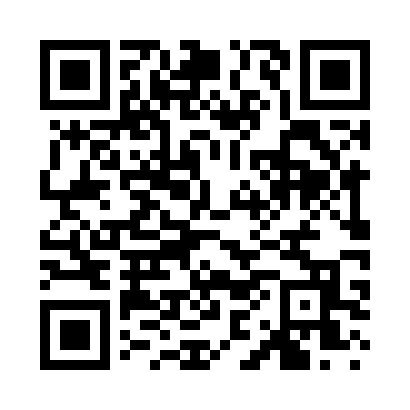 Prayer times for Costonia, Ohio, USAWed 1 May 2024 - Fri 31 May 2024High Latitude Method: Angle Based RulePrayer Calculation Method: Islamic Society of North AmericaAsar Calculation Method: ShafiPrayer times provided by https://www.salahtimes.comDateDayFajrSunriseDhuhrAsrMaghribIsha1Wed4:566:211:195:118:199:442Thu4:556:201:195:118:209:453Fri4:536:181:195:118:219:464Sat4:516:171:195:118:229:485Sun4:506:161:195:128:239:496Mon4:486:151:195:128:249:517Tue4:476:141:195:128:259:528Wed4:456:131:195:138:269:539Thu4:446:121:195:138:279:5510Fri4:426:111:195:138:289:5611Sat4:416:091:195:138:299:5712Sun4:406:081:195:148:309:5913Mon4:386:071:195:148:3110:0014Tue4:376:071:195:148:3210:0115Wed4:366:061:195:148:3310:0316Thu4:346:051:195:158:3410:0417Fri4:336:041:195:158:3410:0518Sat4:326:031:195:158:3510:0719Sun4:316:021:195:158:3610:0820Mon4:296:011:195:168:3710:0921Tue4:286:011:195:168:3810:1122Wed4:276:001:195:168:3910:1223Thu4:265:591:195:178:4010:1324Fri4:255:581:195:178:4110:1425Sat4:245:581:205:178:4210:1526Sun4:235:571:205:178:4210:1727Mon4:225:571:205:188:4310:1828Tue4:215:561:205:188:4410:1929Wed4:205:561:205:188:4510:2030Thu4:205:551:205:188:4610:2131Fri4:195:551:205:198:4610:22